Supplementary InformationEnhanced CO Evolution for Photocatalytic Conversion of CO2 by H2O over Ca Modified Ga2O3Rui Pang†, Kentaro Teramura†,‡*, Masashige Morishita†, Hiroyuki Asakura†,‡, Saburo Hosokawa†,‡, Tsunehiro Tanaka†,‡*†Department of Molecular Engineering, Graduate School of Engineering, Kyoto University, Kyotodaigaku Katsura, Nishikyo-ku, Kyoto 615-8510, Japan‡Element Strategy Initiative for Catalysts & Batteries (ESICB), Kyoto University, 1-30 Goryo-Ohara, Nishikyo-ku, Kyoto 615-8245, JapanE-mail address: teramura@moleng.kyoto-u.ac.jp; tanakat@moleng.kyoto-u.ac.jpSupplementary MethodsPreparation of photocatalysts electrodesGa2O3 and Ga2O3_Ca photocatalysts electrodes were prepared on a fluorine doped tin oxide (FTO) glass via an electrophoresis deposition method. 100 mg of photocatalyst powder was added into 50 mL of an acetone solution containing 10 mg of iodine as an electrolyte, and then the photocatalyst powder was dispersed thoroughly by an ultrasonication. Prior to use, FTO glass (AGC fabritech Co., Ltd) was washed with aceton and 2-propanol solution in turn. Two FTO glasses were immersed in the solution with facing each other, and direct current (DC) was applied between the two FTO glasses by using an electrochemical measurement system (HZ-5000, Hokuto Denko Corp.), at 0.1 mA stable current (2 min) for measurements in an aqueous solution, and at 10.0 V stable voltage (5 min) for those in an organic solution. After drying at room temperature in air, prepared photocatalyst electrode was heated at 473 K for 2 h in order to remove the residual iodine. Electrochemical impedance measurementsElectrochemical impedance measurements were performed using a three-electrode electrochemical cell consisting of the prepared photocatalyst/FTO electrode, Ag/AgCl electrode, and Pt wire as working electrode, reference electrode, and counter electrode, respectively. Prior to the measurements, the dissolved air in the electrolyte solution was completely removed by N2 gas flow. An aqueous Na2SO4 solution (0.1 M) was used as an electrolyte solution. The imaginary component of the impedance (Z’’) of the equivalent circuit including photocatalyst/FTO electrode was evaluated at an alternating current frequency of 39.8, 31.6, and 25.1 kHz with a sweeping applied voltage from 0.5 to −0.5 V vs. Ag/AgCl by an electrochemical measurement system (HZ-5000, Hokuto Denko Corp.). The capacitance (C) of the circuit was calculated from the imaginary component of the impedance (Z’’) using the relationship,│Z’’│ = 1/(2πfC)				Eq. S1where π and f means the circumference ratio and the frequency of the alternating current. The value of the flat band potential (hereinafter “EFB”) for the working electrode was estimated by using the resulted value of C in accordance with Mott-Schottky equation,C−2 = (2/εεₒA2eND) (E−EFB−kBT/e)		Eq. S2where: C and A are the interfacial capacitance and area, respectively, ND the number of donors, E the applied potential, kB Boltzmann’s constant, T the absolute temperature, ε the dielectric constant of the semiconductor, εₒ the permittivity of free space, and e is the electronic charge. Therefore, the value of EFB should be obtained from the intercept on x-axis in the plot of C−2 versus the applied potential E.The conversion rate of CO2 into CO:Flowing rate of CO2 = 30 mL min−1Formation rate of CO = 835 µmol h−1 The concentration of CO in 30 mL min−1 of CO2 = Vco/VCO2 = (835 × 10−6 × 8.31 × 103 × 303/ (1.013 × 105))/(30 × 60 × 10−3) × 106= 11531 ppmThe conversion rate of CO2 to CO = 1.15% ≈ 1.2%Supplementary Table 1. Summary of photocatalysts for the conversion of CO2 into CO using H2O as an electron donor under similar experimental conditions.a Estimated from the figure mentioned in the paper.Supplementary Table 2. Comparison between the calculated Ca/Ga molar ratios and those measured by ICP-OES at different CaCl2 concentrations.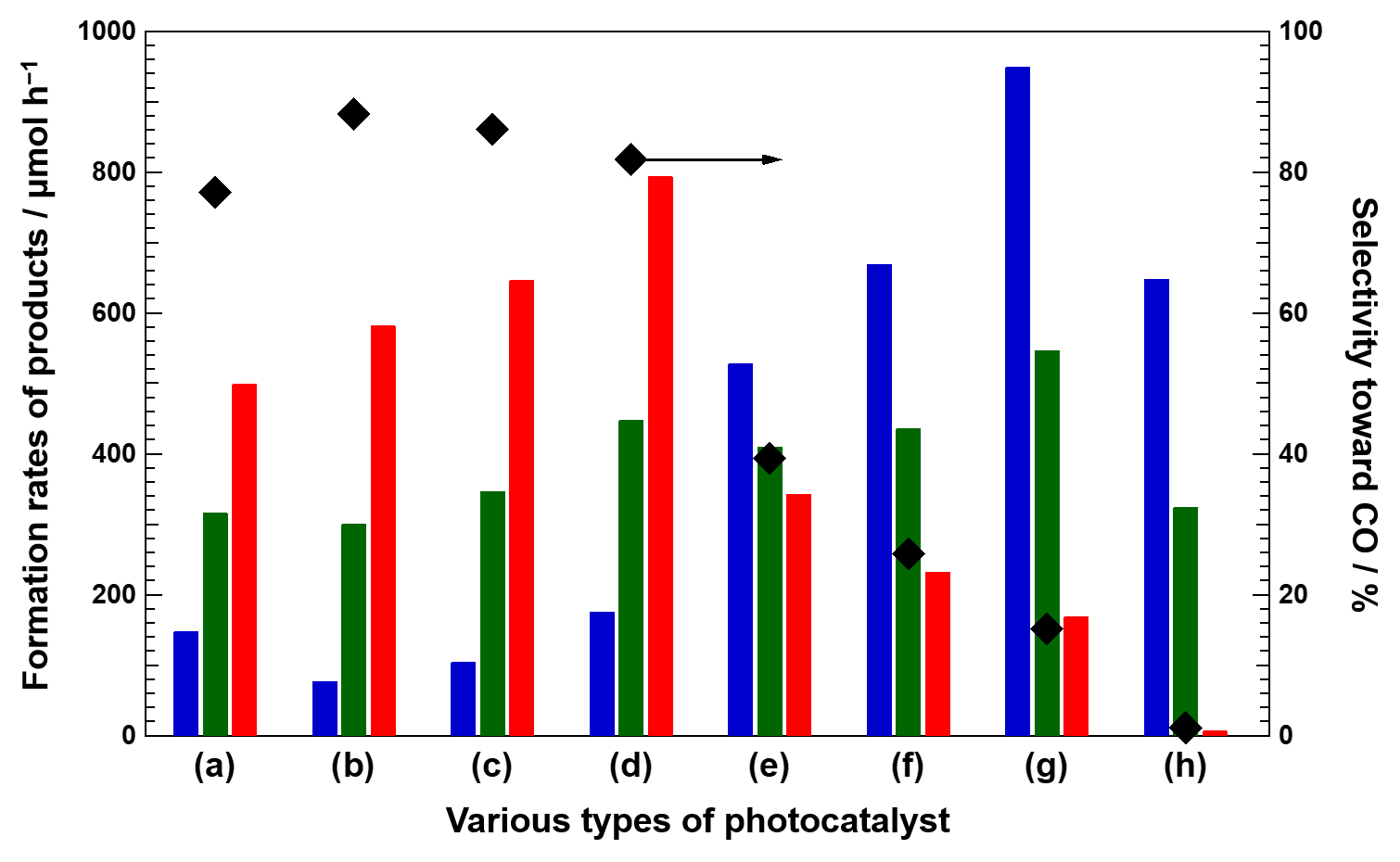 Supplementary Figure 1. Product formation rates and selectivities. Formation rates of H2 (blue bars), O2 (green bars), and CO (red bars) and selectivity toward CO evolution (black diamonds) for the (a) Ag-Cr/Ga2O3, Ag-Cr/Ga2O3_Ca_x with a Ca/Ga molar ratio x of (b) 0.32 mol%, (c) 0.62 mol%, (d) 1.1 mol%, (e) 1.6 mol%, (f) 2.1 mol%, and (g) 3.3 mol%, and (h) Ag-Cr/CaGa4O7 during the photocatalytic conversion of CO2 by H2O. Amount of photocatalyst: 0.5 g; Volume of reaction solution (H2O): 1.0 L; Additive: 0.1 M NaHCO3; CO2 flow rate: 30 mL min−1; Light source: 400 W high-pressure Hg lamp.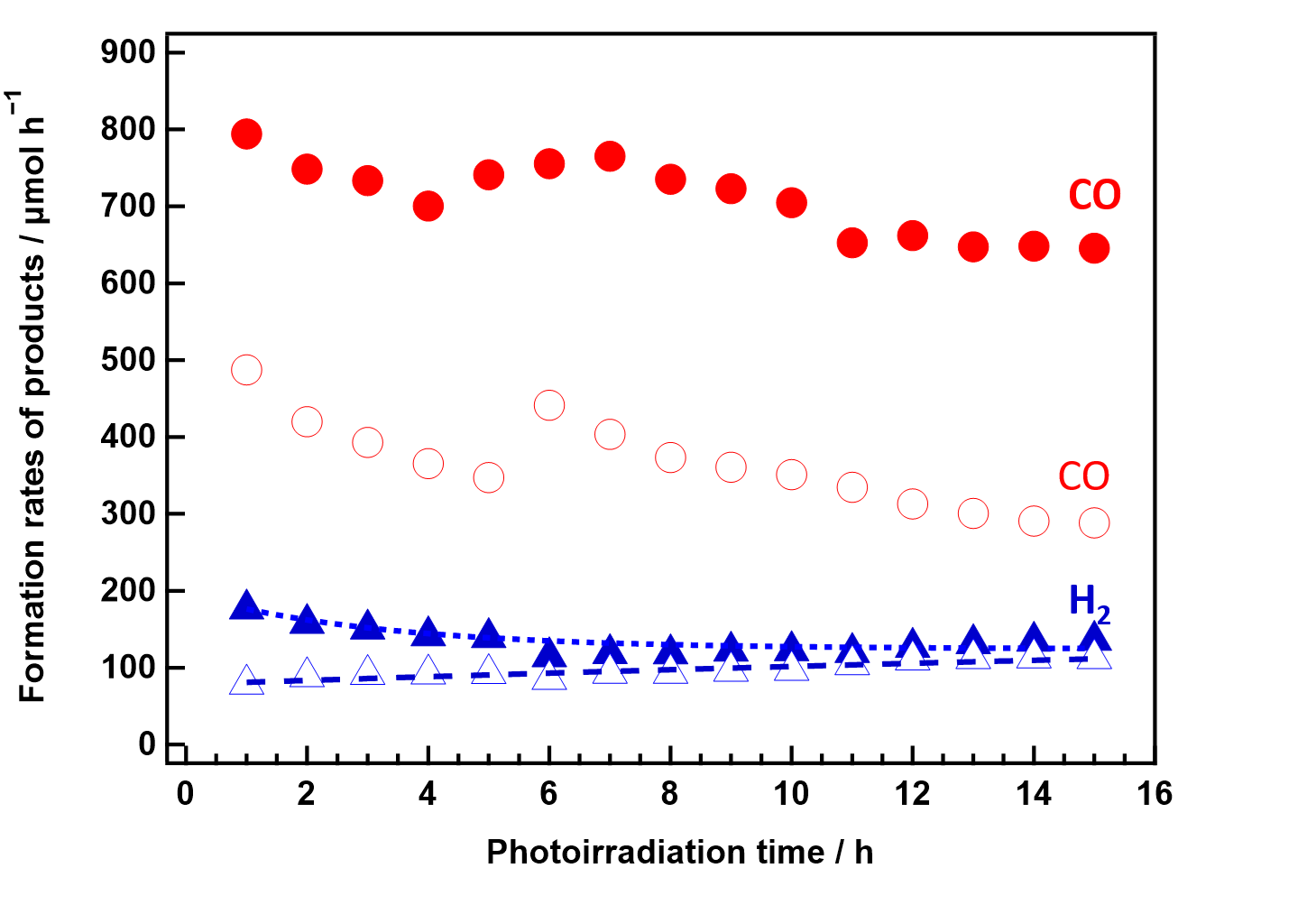 Supplementary Figure 2. Product formation rates for 15 h. Formation rates of CO (red circle) and H2 (blue triangle) for the photocatalytic conversion of CO2 by H2O over Ag@Cr/Ga2O3 (hollow mark) and Ag@Cr/Ga2O3_Ca (solid mark).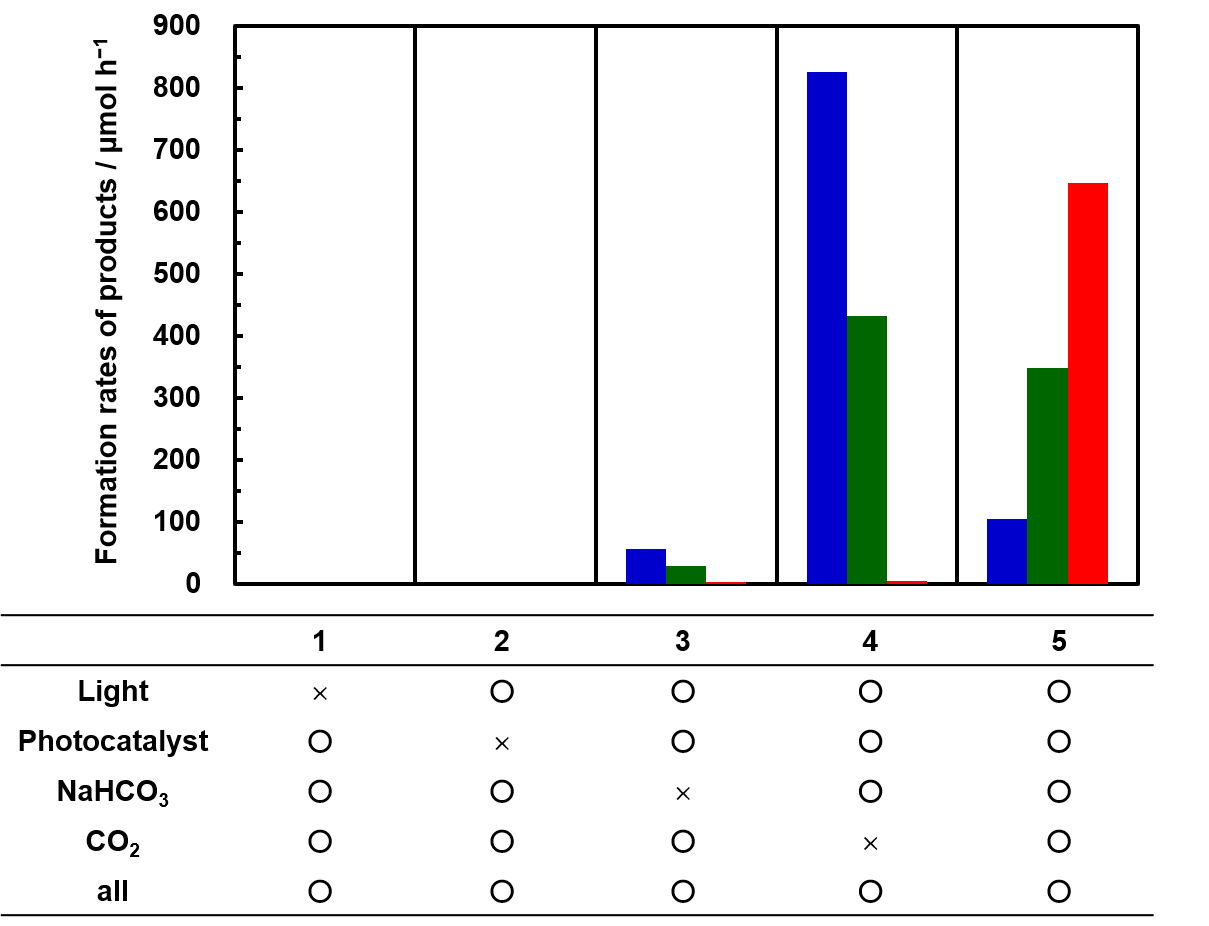 Supplementary Figure 3. Various control experiments. Formation rates of H2 (blue bars), O2 (green bars), and CO (red bars) for the Ag-Cr/Ga2O3_Ca photocatalyst during photocatalytic conversion of CO2. The data markers ○ and × indicate the presence and absence of each component, respectively. Amount of photocatalyst: 0.5 g; Volume of reaction solution (H2O): 1.0 L; Additive: 0.1 M NaHCO3; CO2 flow rate: 30 mL min−1; Light source: 400 W high-pressure Hg lamp.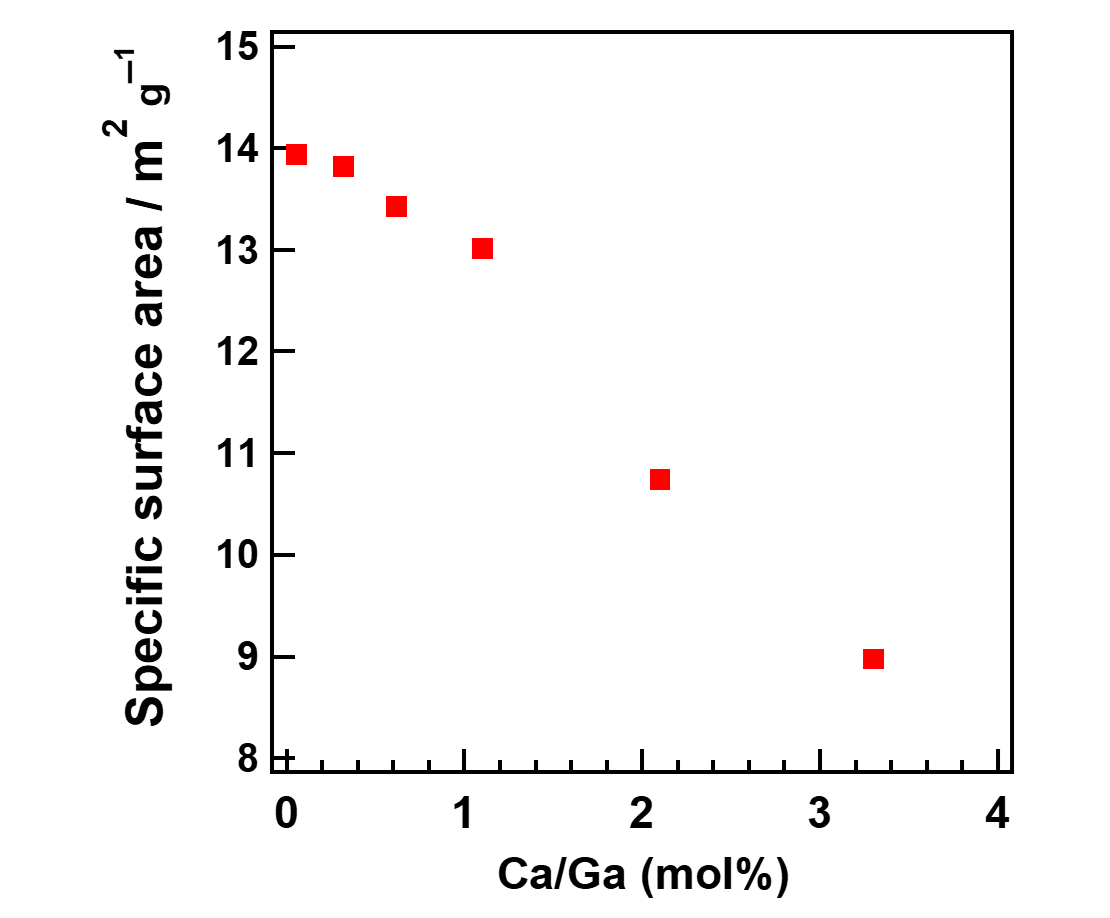 Supplementary Figure 4. BET specific surface areas. BET specific surface areas for Ga2O3_Ca_x with a Ca/Ga molar ratio x of 0.056, 0.32, 0.62, 1.1, 2.1, and 3.3 mol%.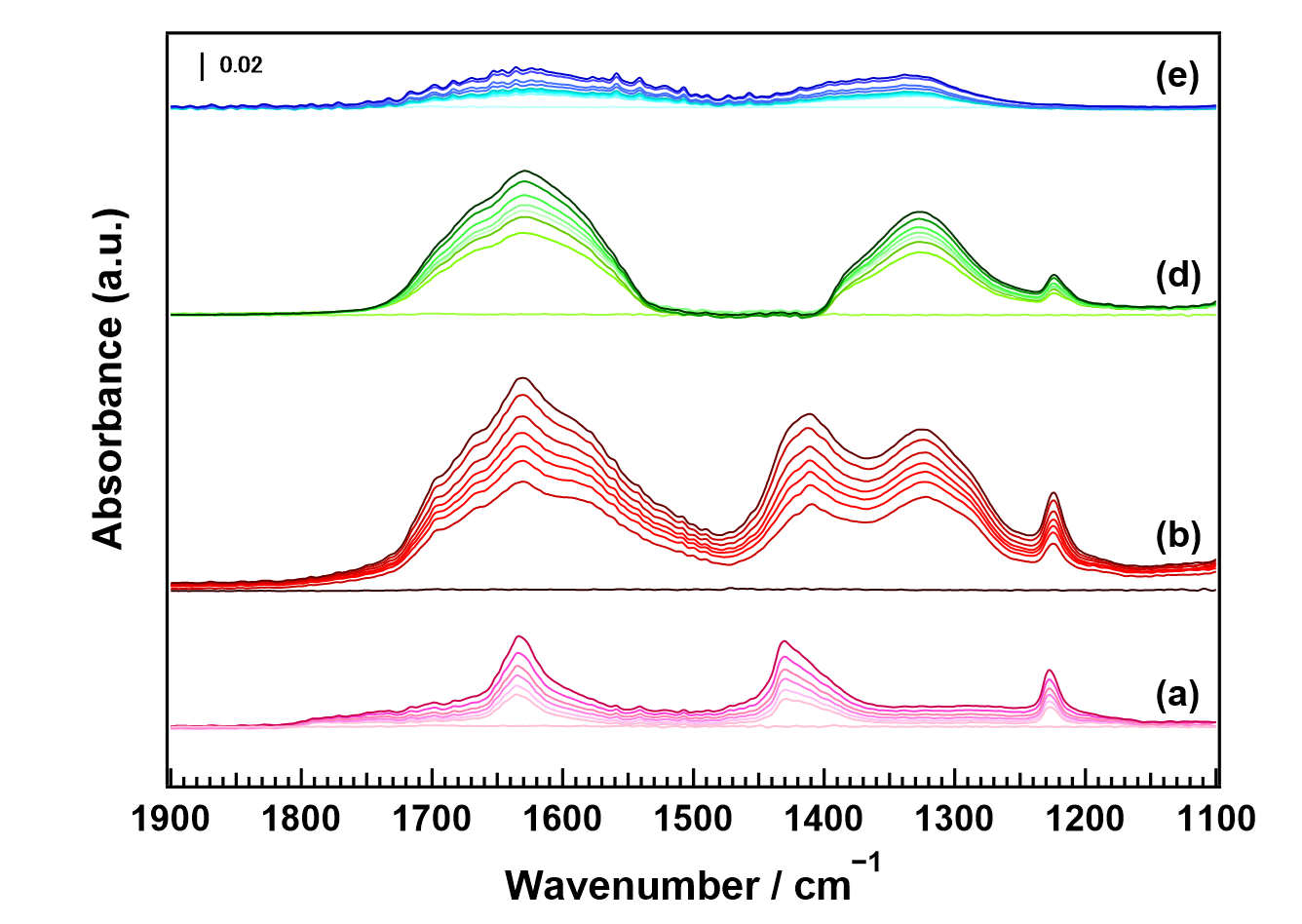 Supplementary Figure 5. FTIR spectra of CO2 adsorption. CO2 adsorbed on: (a) Ga2O3, (b) Ga2O3_Ca_1.1, (c) CaO, (d) Ga2O3_Ca_3.3, and (e) CaGa4O7 after introducing the same amount of CO2 at various pressures in the 0.1–40.0 Torr range.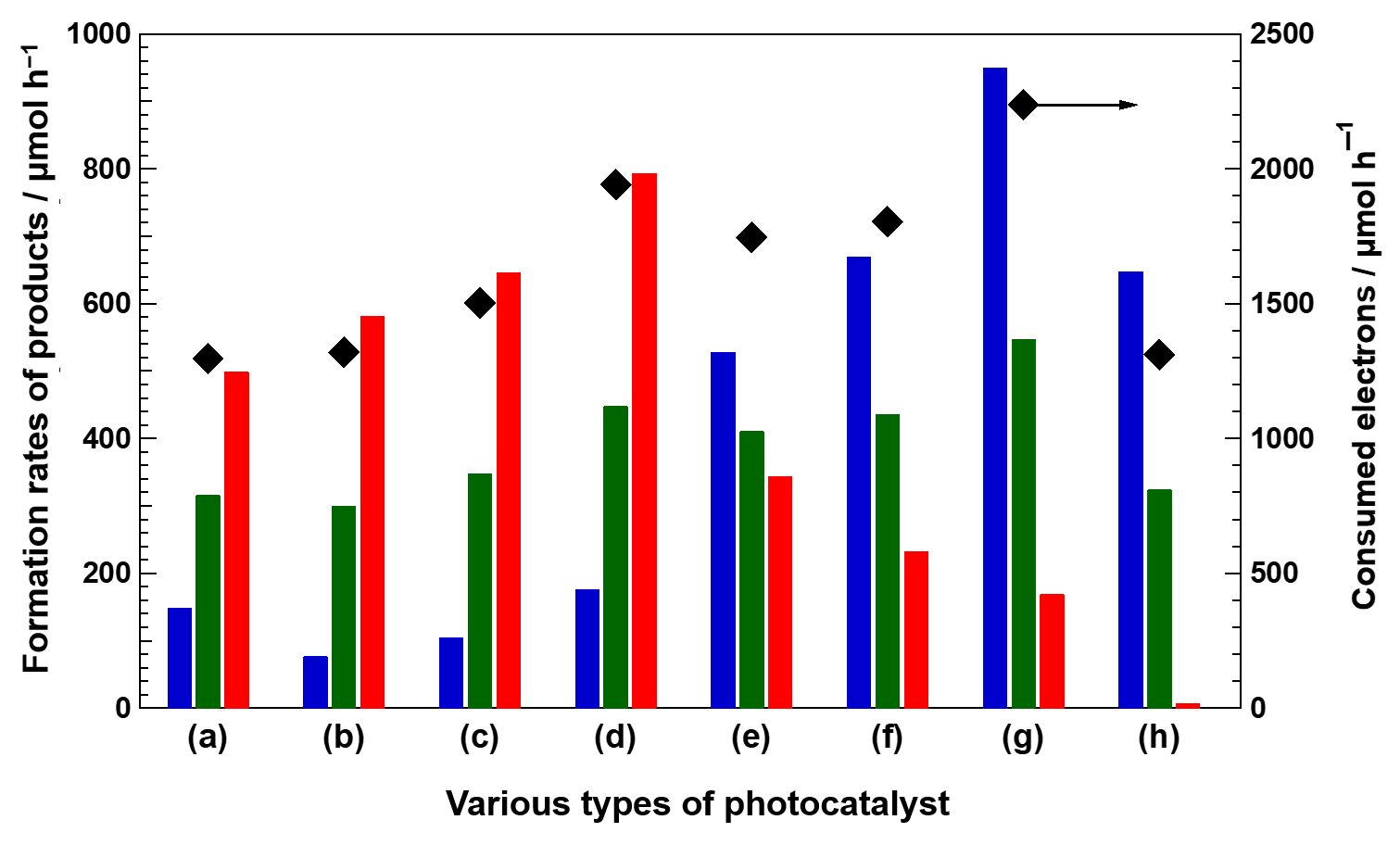 Supplementary Figure 6. Product formation rates and consumed electrons. Formation rates of H2 (blue bars), O2 (green bars), and CO (red bars), as well as the consumed electrons (black diamonds) for (a) Ag-Cr/Ga2O3, Ag-Cr/Ga2O3_Ca_x with a Ca/Ga molar ratio x of (b) 0.32 mol%, (c) 0.62 mol%, (d) 1.1 mol%, (e) 1.6 mol%, (f) 2.1 mol%, and (g) 3.3 mol%, and (h) Ag-Cr/CaGa4O7 during photocatalytic conversion of CO2 by H2O. Amount of photocatalyst: 0.5 g; Volume of reaction solution (H2O): 1.0 L; Additive: 0.1 M NaHCO3; CO2 flow rate: 30 mL min−1; Light source: 400 W high-pressure Hg lamp.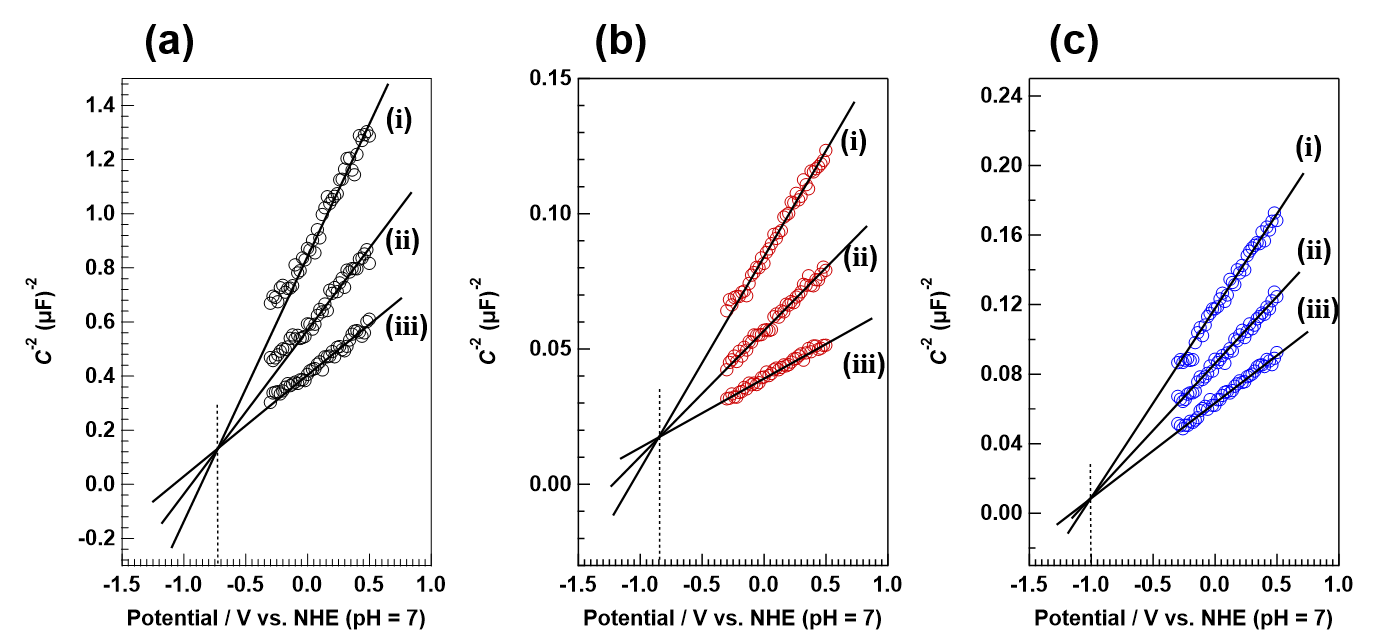 Supplementary Figure 7. Mott-Schottky plots of photocatalysts. Mott-Schottky plot for (a) Ga2O3/FTO, (b) Ga2O3_Ca_0.62/FTO, and (c) CaGa4O7/FTO based on the results of the impedance measurements at a frequency of (ⅰ) 39.8, (ⅱ) 31.6, and (ⅲ) 25.1 kHz. Electrolyte solution: Na2SO4 aq. (0.1 M, pH ca.7.0, Ag/AgCl), atmosphere: N2.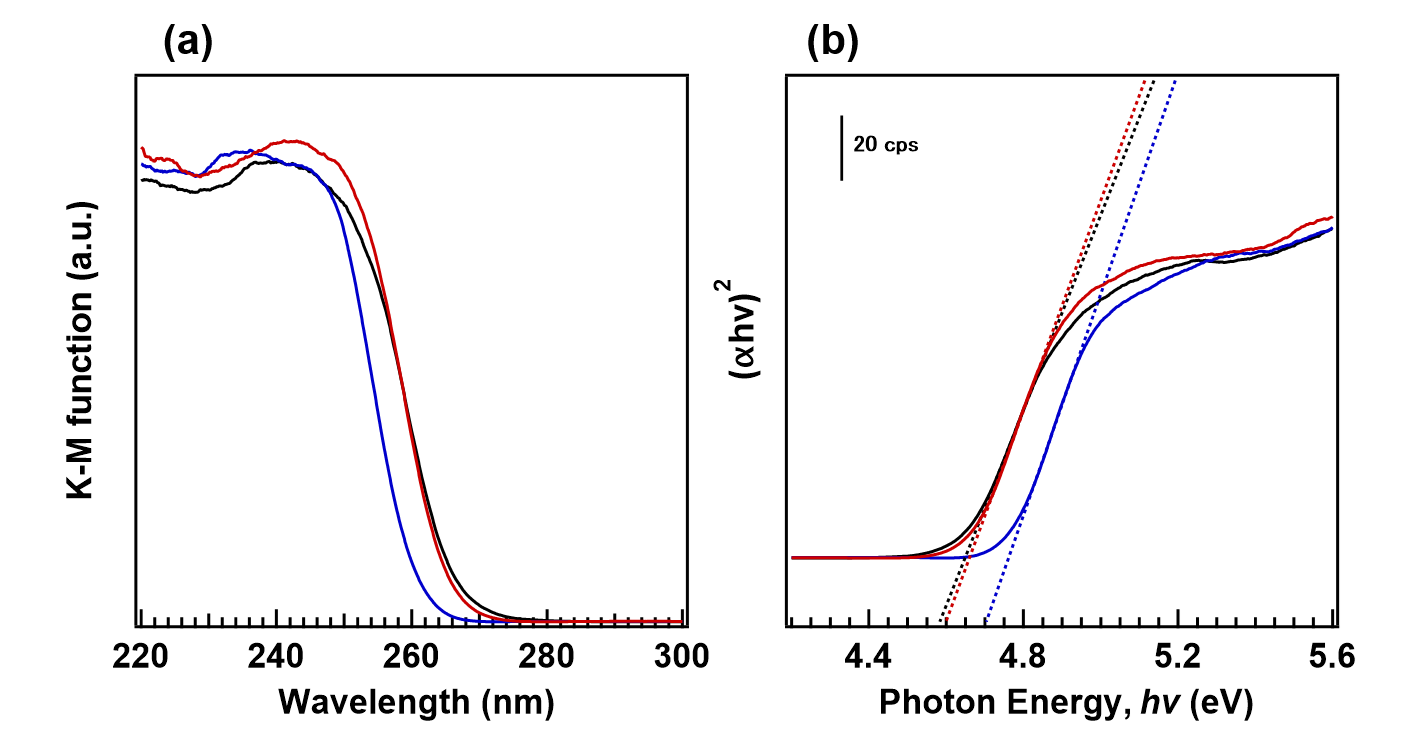 Supplementary Figure 8. Determination of band gap. (a) UV-visible spectra and (b) Davis-Mott plot presenting (αhv)2 versus photon energy for the determination of band gap of Ga2O3 (black line), Ga2O3_Ca_0.62 (red line), and CaGa4O7 (blue line).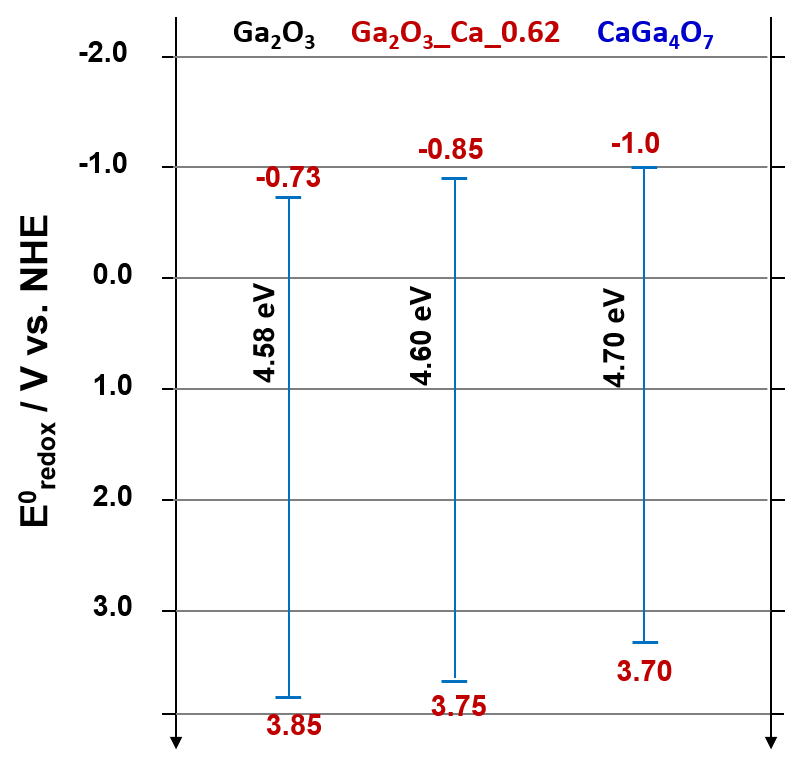 Supplementary Figure 9. Band positions of photocatalysts. Conduction band and valence band positions of Ga2O3, Ga2O3_Ca_0.62, and CaGa4O7.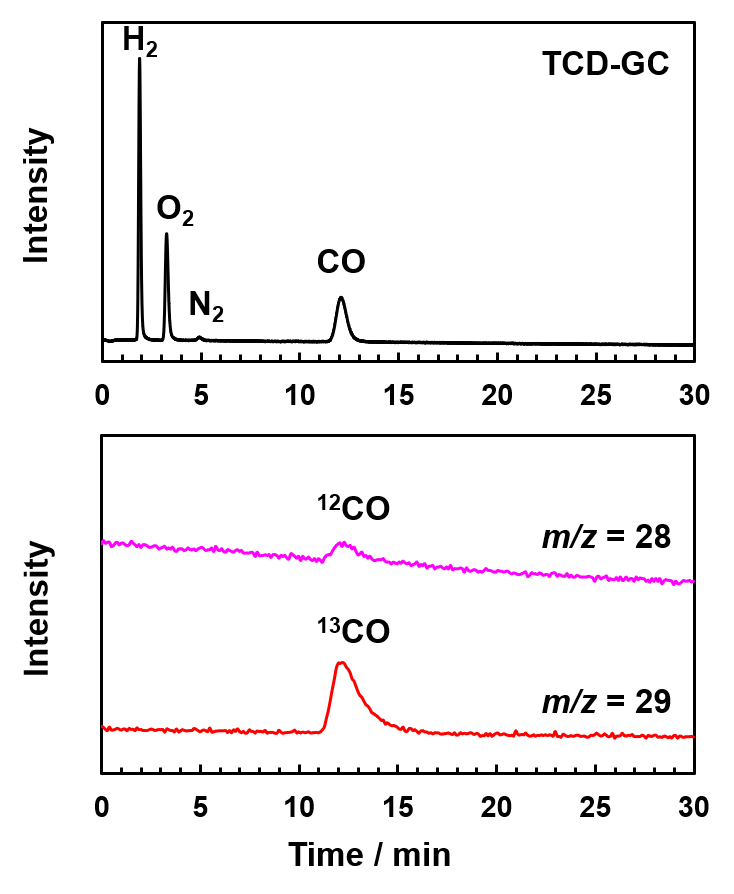 Supplementary Figure 10. Isotopic lead experiments. Gas chromatogram and mass spectra (m/z = 28 and 29) in the photocatalytic conversion of 13CO2 by H2O over the CaGa4O7/Ga2O3 photocatalyst physically mixed with 30 mol% of CaO with 1.0 mol% Ag-Cr as the cocatalyst.Supplementary References 1	Iizuka, K., Wato, T., Miseki, Y., Saito, K. & Kudo, A. Photocatalytic reduction of carbon dioxide over Ag cocatalyst-loaded ALa4Ti4O15 (A= Ca, Sr, and Ba) using water as a reducing reagent. J. Am. Chem. Soc. 133, 20863-20868 (2011).2	Nakanishi, H., Iizuka, K., Takayama, T., Iwase, A. & Kudo, A. Highly Active NaTaO3‐Based Photocatalysts for CO2 Reduction to Form CO Using Water as the Electron Donor. ChemSusChem 10, 112-118 (2017).3	Anzai, A., Fukuo, N., Yamamoto, A. & Yoshida, H. Highly selective photocatalytic reduction of carbon dioxide with water over silver-loaded calcium titanate. Catal. Commun. 100, 134-138 (2017).4	Zhu, X., Anzai, A., Yamamoto, A. & Yoshida, H. Silver-loaded sodium titanate photocatalysts for selective reduction of carbon dioxide to carbon monoxide with water. Appl. Catal. B 243, 47-56 (2019).5	Wang, Z., Teramura, K., Hosokawa, S. & Tanaka, T. Photocatalytic conversion of CO2 in water over Ag-modified La2Ti2O7. Appl. Catal. B 163, 241-247 (2015).6	Wang, Z., Teramura, K., Hosokawa, S. & Tanaka, T. Highly efficient photocatalytic conversion of CO2 into solid CO using H2O as a reductant over Ag-modified ZnGa2O4. J. Mater. Chem. A 3, 11313-11319, (2015).7	Wang, Z. et al. Tuning the selectivity toward CO evolution in the photocatalytic conversion of CO2 with H2O through the modification of Ag-loaded Ga2O3 with a ZnGa2O4 layer. Catal. Sci. Technol. 6, 1025-1032 (2016).8	Teramura, K., Tatsumi, H., Wang, Z., Hosokawa, S. & Tanaka, T. Photocatalytic Conversion of CO2 by H2O over Ag-loaded SrO-modified Ta2O5. Bull. Chem. Soc. Jpn. 88, 431-437 (2015).9	Takayama, T., Iwase, A. & Kudo, A. Photocatalytic water splitting and CO2 reduction over KCaSrTa5O15 nanorod prepared by a polymerized complex method. Bull. Chem. Soc. Jpn. 88, 538-543 (2015).10	Iguchi, S., Teramura, K., Hosokawa, S. & Tanaka, T. A ZnTa2O6 photocatalyst synthesized via solid state reaction for conversion of CO2 into CO in water. Catal. Sci. Technol. 6, 4978-4985 (2016).11	Huang, Z., Teramura, K., Hosokawa, S. & Tanaka, T. Fabrication of well-shaped Sr2KTa5O15 nanorods with a tetragonal tungsten bronze structure by a flux method for artificial photosynthesis. Appl. Catal. B 199, 272-281 (2016).12	Huang, Z., Teramura, K., Asakura, H., Hosokawa, S. & Tanaka, T. Flux method fabrication of potassium rare-earth tantalates for CO2 photoreduction using H2O as an electron donor. Catal. Today 300, 173-182 (2018).13	Huang, Z. et al. Sodium Cation Substitution in Sr2KTa5O15 toward Enhancement of Photocatalytic Conversion of CO2 Using H2O as an Electron Donor. ACS Omega 2, 8187-8197 (2017).14	Pang, R., Teramura, K., Asakura, H., Hosokawa, S. & Tanaka, T. Highly selective photocatalytic conversion of CO2 by water over Ag-loaded SrNb2O6 nanorods. Appl. Catal. B 218, 770-778 (2017).15	Iguchi, S. et al. Drastic improvement in the photocatalytic activity of Ga2O3 modified with Mg–Al layered double hydroxide for the conversion of CO2 in water. Sustain. Energy Fuels 1, 1740-1747 (2017).16	Huang, Z., Teramura, K., Asakura, H., Hosokawa, S. & Tanaka, T. CO2 capture, storage, and conversion using a praseodymium-modified Ga2O3 photocatalyst. J. Mater. Chem. A 5, 19351-19357 (2017).17	Tatsumi, H. et al. Enhancement of CO evolution by modification of Ga2O3 with rare-earth elements for the photocatalytic conversion of CO2 by H2O. Langmuir 33, 13929-13935 (2017).18	Pang, R. et al. Modification of Ga2O3 by an Ag–Cr core–shell cocatalyst enhances photocatalytic CO evolution for the conversion of CO2 by H2O. Chem. Commun. 54, 1053-1056 (2018).CatalystWeight/gLight sourceCo-catalystAdditiveActivity / μmol h−1Activity / μmol h−1Activity / μmol h−1Selec. to CO/%Ref.CatalystWeight/gLight sourceCo-catalystAdditiveH2O2COSelec. to CO/%Ref.BaLa4Ti4O150.3400-W Hg lamp2.0 wt%AgNone10.016.022.068.81NaTaO3:Ba1.0400-W Hg lamp3.0 wt%Ag0.1 MNaHCO331.0170a31891.02CaTiO30.3100 W Hg lamp3.5 wt%Ag1.0 MNaHCO33.1025.054.094.03Na2Ti6O130.2100 W Hg lamp1.0 wt%Ag0.5 MNaHCO31.600.70a4.6074.04La2Ti2O71.0400-W Hg lamp1.0 wt%Ag0.1 MNaHCO34.095.305.2051.55ZnGa2O41.0400-W Hg lamp1.0 wt%Ag0.1 MNaHCO38.5074.315595.06ZnGa2O4/Ga2O31.0400-W Hg lamp1.0 wt%Ag0.1 MNaHCO316.970.111787.47SrO/Ta2O51.0400-W Hg lamp3.0 wt%Ag0.1 MNaHCO33.805.106.8064.28KCaSrTa5O150.5400-W Hg lamp0.5 wt%Ag0.1 MNaHCO315.046.097.086.79ZnTa2O61.0400-W Hg lamp1.0 wt%Ag0.1 MNaHCO325.118.619.343.410Sr2KTa5O151.0400-W Hg lamp1.0 wt%Ag0.1 MNaHCO38.3034.365.588.811K2YTa5O151.0400-W Hg lamp1.0 wt%Ag0.1 MNaHCO316.243.291.985.012Sr1.6K0.37Na1.43Ta5O151.0400-W Hg lamp1.0 wt%Ag0.1 MNaHCO316.053.794.685.513SrNb2O60.5400-W Hg lamp0.5 wt%Ag0.1 MNaHCO31.1024.851.297.914Mg-Al LDH/Ga2O31.0400-W Hg lamp1.0 wt%Ag0.1 MNaHCO313116721261.715Pr/Ga2O30.5400-W Hg lamp1.0 wt%Ag0.1 MNaHCO364.715024979.416Yb-Zn/Ga2O30.5400-W Hg lamp1.0 wt%Ag0.1 MNaHCO337.610315080.017Ga2O30.5400-W Hg lamp1.0 mol%(Ag-Cr)0.1 MNaHCO392.928148083.818Ga2O3_Ca0.5400-W Hg lamp1.0 mol%(Ag-Cr)0.1 MNaHCO349.040283594.5This workCaCl2 concentration(mol L−1)Ca/Ga molar ratio (mol%)(Calculated)Ca/Ga molar ratio (mol%)(ICP-OES)0.00000.000.0560.00050.310.320.00100.630.620.00201.31.10.00302.01.60.00503.32.10.01006.53.3